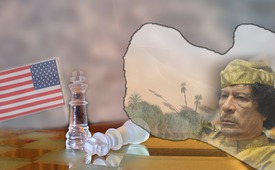 The political testament of Muammar Al-Khadafi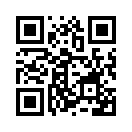 Khadafi revealed the American understanding of apparent “democracy” and “freedom”, which he called a “cut-throat-system” where the biggest dog eats the rest. Otherwise Khadafi did all he could to understand the concept of true democracy and to practice it in Libya. But listen yourself...We reported about the violent death of Lybia’s former head of state, Muammar al-Khadafi, and the events leading up to it in our broadcast “The targeted destruction of Libya – an eyewitness report”.
We also recommend our documentary “Instrumentalizing warfare – refugees as weapons of war?!”.
It reveals in detail that the targeted elimination of Khadafi and the devastation of Libya was nothing other than a skilful move in a far more comprehensive plan of a few global strategists.
In the case of Libya, these “global players” once again succeeded in advancing their never ending goal: The total weakening and destabilization of Europe and the whole of the not yet Americanized world. Based on uncontrollable refugee floods, Europe is to be destabilized and sink in the mire of increasing social, economic, political, and religious problems.
The strategic goal behind it is the total exhaustion of the nations and as a consequence their willing integration into the New-World-Order of the global masterminds. And this is exactly what the national states of Europe would never have been willing to without this consciously orchestrated chaos. 
But today we want to give a voice to Muammar al-Khadafi who seemed to have seen through this game of the few global strategists.
Khadafi revealed the American understanding of apparent “democracy” and “freedom”, which he called a “cut-throat-system” where the biggest dog eats the rest. Otherwise Khadafi did all he could to understand the concept of true democracy and to practice it in Libya. But listen yourself: First in an excerpt the gloomy prophecy which the formal Libyan leader wrote in an open letter a few months before his death concerning the refugee streams in Europe. It was published by the Russian daily newspaper Zavtra in May 2011. Afterwards you will listen to the unabridged “political testament of Muammar al-Khadafi” – which he wrote on April 5, 2011. Both were published on March 19, 2011, after the NATO airstrikes had begun and Libya was systematically bombed.
“Now listen you, people of NATO. You’re bombing a wall which stood in the way of African migration to Europe, and in the way of Al-Qaeda terrorists. This wall was Libya. You‘re breaking it. You’re idiots, and you will burn in Hell for thousands of migrants from Africa and for supporting Al-Qaeda. It will be so. I never lie. And I do not lie now,“
THE POLITICAL TESTAMENT OF MUAMMAR AL-KHADAFI
Published as poem in a Lybian newspaper 
April 8, 2011 by professor Sam Hamod, Ph.D in English
“Memories of my life: Colonel Muammar Khadafi, leader of the revolution – April 5, 2011
In the name of Allah, the beneficent, the merciful…
For 40 years, or was it longer, I can’t remember, I did all I could to give people houses, hospitals, schools, and when they were hungry, I gave them food, I even made Benghazi into farmland from the desert, I stood up to attacks from that cowboy Reagan, when he killed my adopted orphaned daughter, he was trying to kill me, instead he killed that poor innocent child, then I helped my brothers and sisters from Africa with money for the African Union, did all I could to help people understand the concept of real democracy, where people’s committees ran our country, 
but that was never enough, as some told me, even people who had 10 room homes, new suits and furniture, were never satisfied, as selfish as they were they wanted more, and they told Americans and other visitors, they needed “democracy,” and “freedom,” never realizing it was a cut throat system, where the biggest dog eats the rest, but they were enchanted with those words, never realizing that in America, there was no free medicine, no free hospitals, no free housing, no free education and no free food, except when people had to beg or go to long lines to get soup, no, no matter what I did, it was never enough for some, but for others, they knew I was the son of Gamal Abdel Nasser, the only true Arab and Muslim leader we’ve had since Saladin, when he claimed the Suez Canal for his people, as I claimed Libya, for my people, it was his footsteps I tried to follow, to keep my people free from colonial domination—from thieves who would steal from us—
Now, I am under attack by the biggest force in military history, my little African son, Obama wants to kill me, to take away the freedom of our country, to take away our free housing, our free medicine, our free education, our free food, and replace it with American style thievery, called “capitalism,” but all of us in the Third World know what that means, it means corporations run the countries, run the world, and the people suffer, so, there is no alternative for me, I must make my stand, and if Allah wishes, I shall die by following his path, the path that has made our country rich with farmland, with food and health, and even allowed us to help our African and Arab brothers and sisters to work here with us, in the Libyan People’s Republic,
I do not wish to die, but if it comes to that, to save this land, my people, all the thousands who are all my children, then so be it. Let this testament be my voice to the world, that I stood up to crusader attacks of NATO, stood up to cruelty, stood up to betrayal, stood up to the West and its colonialist ambitions, and that I stood with my African brothers, my true Arab and Muslim brothers, as a beacon of light, when others were building castles, I lived in a modest house, and in a tent,  I never forgot my youth in Sirte, I did not spend our national treasury foolishly, and like Saladin, our great Muslim leader, who rescued Jerusalem for Islam, I took little for myself…
In the West, some have called me “mad,” “crazy,” but they know the truth but continue to lie, they know that our land is independent and free, not in the colonial grip, that my vision, my path, is, and has been clear and for my people 
and that I will fight to my last breath to keep us free, may Allah almighty help us to remain faithful and free.
Colonel Muammar Khadafi, April 5, 2011.”from dd.Sources:https://de.wikipedia.org/wiki/Internationaler_Milit%C3%A4reinsatz_in_Libyen_2011

http://www.theintelligence.de/index.php/politik/naher-osten-nahost/2494-gaddafis-testament.html

http://www.neopresse.com/europa/wird-gaddafis-duestere-prophezeiung-betreffend-europa-in-erfuellung-gehen/

http://mathaba.net/news/?x=626410This may interest you as well:---Kla.TV – The other news ... free – independent – uncensored ...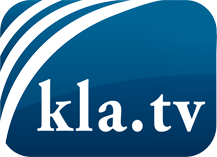 what the media should not keep silent about ...Little heard – by the people, for the people! ...regular News at www.kla.tv/enStay tuned – it’s worth it!Free subscription to our e-mail newsletter here: www.kla.tv/abo-enSecurity advice:Unfortunately countervoices are being censored and suppressed more and more. As long as we don't report according to the ideology and interests of the corporate media, we are constantly at risk, that pretexts will be found to shut down or harm Kla.TV.So join an internet-independent network today! Click here: www.kla.tv/vernetzung&lang=enLicence:    Creative Commons License with Attribution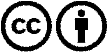 Spreading and reproducing is endorsed if Kla.TV if reference is made to source. No content may be presented out of context.
The use by state-funded institutions is prohibited without written permission from Kla.TV. Infraction will be legally prosecuted.